CALL FOR RESEARCH ABSTRACTS***Paper presentation, round table, and research poster***Abstract Submission Format In the line below the abstract please indicate which type of presentation format you are willing to present your research by indicating “Presentation Format:” followed by a listing of which of the three formats apply, you can choose one, two, or all three (paper presentation, round-table, research poster)Prepare abstract in MS Word format. Use Times Roman or Times New Roman 12-point font. Set all margins at one inch. So that abstracts can be blind-reviewed, DO NOT put your name or other identifying information on/in the abstract. *For example, instead of your university’s name use [“university”]. Single-space abstract; but double-space between paragraphs, headings and text, tables and text, etc. Center the bolded title of abstract at top of the first page; capitalize first letters of words in the title. Start the body of abstract immediately following the title (with bolded, centered heading as suggested below). Suggested abstract section headings: Introduction, Theoretical/Conceptual Framework; Purpose and Hypotheses, Objectives, and/or Research Questions; Methods/Procedures; Findings/Results; Conclusions, Recommendations, Discussion/Implications; and References (or another appropriate format for historical, philosophical, or qualitative/interpretive research). Use “Table” function command to prepare tables rather than tabs and spaces. Place Tables/Figures within body of the paper “shortly” after their first mention in text. The abstract should be no more than 2000 words in length, including all tables/figures but excluding references. Use “insert, page numbers” command of MS Word to number all abstract pages, including the first page; center number at the bottom of each page. Do not use other footers, headers, or footnotes. Follow manuscript style guidelines as specified by the Publication Manual of the American Psychological Association (6th ed.), except as modified above. Per the manual, italicize the names of journals, statistical symbols, titles of tables, etc.; do not use the underline feature in above areas. Turn off all hyperlinks of URL references. Abstract Submission Abstract must be submitted no later than June 25, 2018 at 11:59 (CST)  to be eligible for review. (Note: All submissions and the “blind” review process will be completed electronically). NOTE: If selected to present at the conference, author(s) may revise the abstract (up to a 3,000 word limit) to address the reviewers’ comments. Submission Procedures: Submit abstract via FastTrack™ at http://aaae.expressacademic.org/login.php If you are not a registered FastTrack™ user, you must create an account first! Submit an electronic file in MS Word of the complete abstract. In the FastTrack™ submission process, be sure to provide the following information: Title: Provide complete abstract title Author(s): List name of lead author as well as names of all co-authors. Document type: Select “North Central Region” Document topic(s): Indicate “Research Methodology”: Historical, Mixed Methods, Philosophical, Qualitative, or Quantitative. Also indicate “Content Focus” most closely corresponding with the abstract (i.e., the National Research Agenda topic) 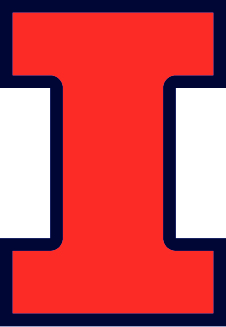 Attach the abstract and click “Submit document” Contact Information:	Erica Thieman	        thieman@illinois.edu		217-246-1897	Dave Rosch		dmrosch@illinois.edu	217-244-2134	Jason Emmert		jemmert@illinois.edu	217-244-7668Email text to accompany the callGreetings AAAE members!Please see attached for the call for Research Proposals for the 2018 North Central AAAE Conference to be held October 4-6 at North Dakota State University in Fargo, ND.PLEASE NOTE: There are significant changes to the submission and acceptance processes this year!Submission: There will not be separate submissions for Research POSTERS. All research proposals will be submitted at the same time. There will be three formats for presentation of research: Paper PresentationPoster PresentationRound Table DiscussionYou will be asked to indicate which of the three options you are willing to consider for presentation of your research within the abstract you submit, see the call for more details.Acceptance: You will receive acceptance/rejection notification as similarly to previous years. Notification of acceptance will be followed with an email with more details of the acceptance indicating which format for which your proposal was accepted. Higher scoring abstracts will be given preference for paper presentations.Innovative Idea Posters: Nothing has changed, the call for posters is also attached to this email.